Matematyka klasa IVTemat: Rozwiązywanie równań z jedną niewiadomą.Co zrobić aby obliczyć niewiadomą w równaniu?Przykład:X + 20 = 45Aby obliczyć X lub liczbę w okienku należy od wyniku odjąć liczbę z drugiej strony równania, czyli:45 - 20 = 25Czyli naszym X czyli liczbą niewiadomą jest 25, bo:25 + 20 = 45Rozwiąż podobne równania z karty pracy.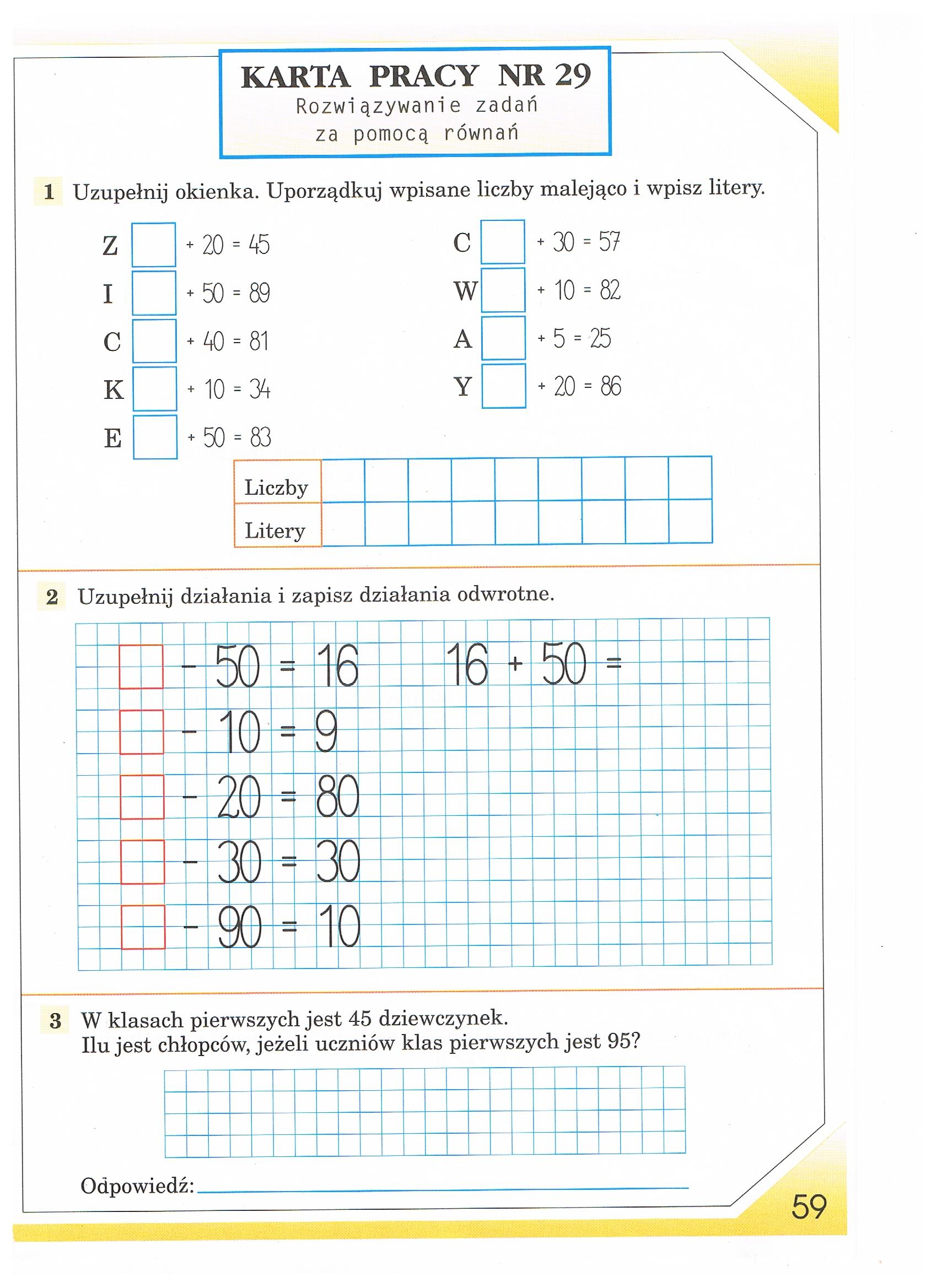 